地区の基礎情報※人口：各年4月1日時点の住民基本台帳人口より作成※建物棟数：各年の課税データより作成地区内での取組み整備スケジュール全体計画図評価範囲ごとの整備計画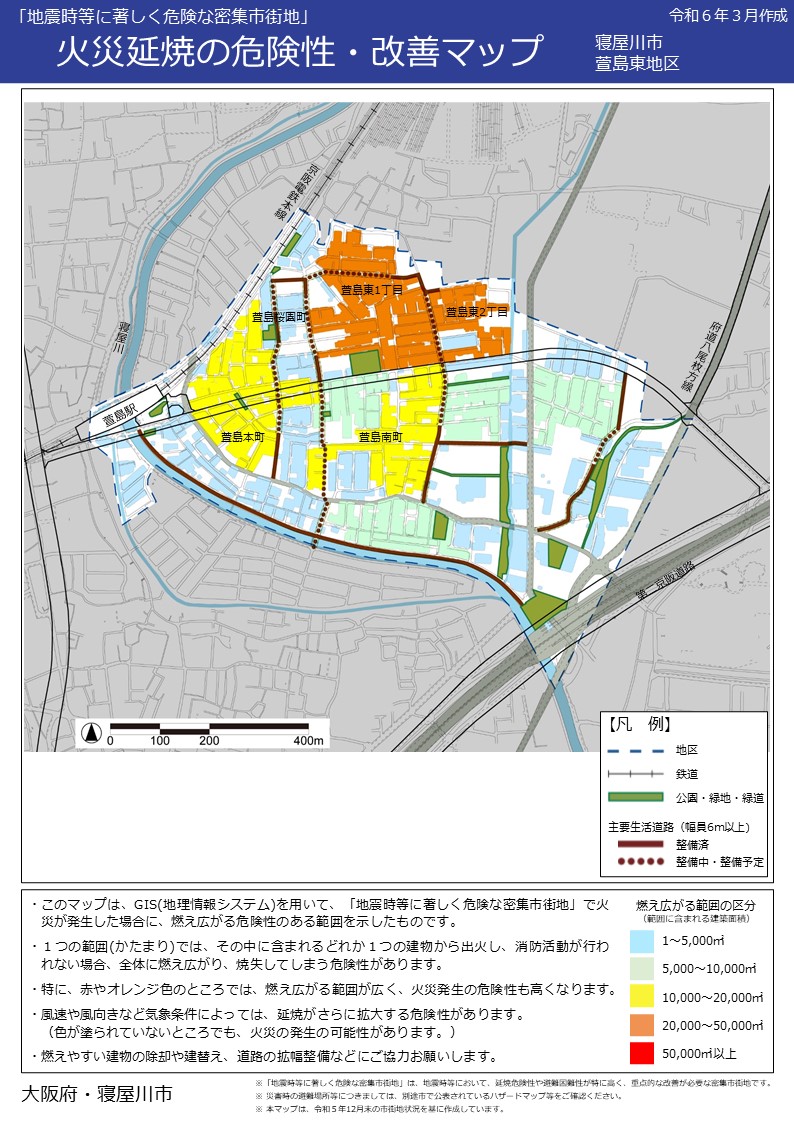 地区名地区名地区名萱島東地区萱島東地区萱島東地区萱島東地区地区面積地区面積地区面積49ha49ha所在地所在地萱島桜園町の一部、萱島本町の一部、萱島南町の一部、萱島東1丁目の一部、萱島東2丁目の一部萱島桜園町の一部、萱島本町の一部、萱島南町の一部、萱島東1丁目の一部、萱島東2丁目の一部萱島桜園町の一部、萱島本町の一部、萱島南町の一部、萱島東1丁目の一部、萱島東2丁目の一部萱島桜園町の一部、萱島本町の一部、萱島南町の一部、萱島東1丁目の一部、萱島東2丁目の一部萱島桜園町の一部、萱島本町の一部、萱島南町の一部、萱島東1丁目の一部、萱島東2丁目の一部萱島桜園町の一部、萱島本町の一部、萱島南町の一部、萱島東1丁目の一部、萱島東2丁目の一部萱島桜園町の一部、萱島本町の一部、萱島南町の一部、萱島東1丁目の一部、萱島東2丁目の一部萱島桜園町の一部、萱島本町の一部、萱島南町の一部、萱島東1丁目の一部、萱島東2丁目の一部萱島桜園町の一部、萱島本町の一部、萱島南町の一部、萱島東1丁目の一部、萱島東2丁目の一部萱島桜園町の一部、萱島本町の一部、萱島南町の一部、萱島東1丁目の一部、萱島東2丁目の一部萱島桜園町の一部、萱島本町の一部、萱島南町の一部、萱島東1丁目の一部、萱島東2丁目の一部萱島桜園町の一部、萱島本町の一部、萱島南町の一部、萱島東1丁目の一部、萱島東2丁目の一部萱島桜園町の一部、萱島本町の一部、萱島南町の一部、萱島東1丁目の一部、萱島東2丁目の一部まちの将来像まちの将来像まちの将来像「住みたい」「住み続けたい」と選ばれる魅力あるまちづくり「住みたい」「住み続けたい」と選ばれる魅力あるまちづくり「住みたい」「住み続けたい」と選ばれる魅力あるまちづくり「住みたい」「住み続けたい」と選ばれる魅力あるまちづくり「住みたい」「住み続けたい」と選ばれる魅力あるまちづくり「住みたい」「住み続けたい」と選ばれる魅力あるまちづくり「住みたい」「住み続けたい」と選ばれる魅力あるまちづくり「住みたい」「住み続けたい」と選ばれる魅力あるまちづくり「住みたい」「住み続けたい」と選ばれる魅力あるまちづくり「住みたい」「住み続けたい」と選ばれる魅力あるまちづくり「住みたい」「住み続けたい」と選ばれる魅力あるまちづくり「住みたい」「住み続けたい」と選ばれる魅力あるまちづくり「住みたい」「住み続けたい」と選ばれる魅力あるまちづくり「住みたい」「住み続けたい」と選ばれる魅力あるまちづくり評価範囲評価範囲評価範囲面積面積評価指標想定平均焼失率（R5年度末時点）評価指標想定平均焼失率（R5年度末時点）解消目標年度解消目標年度解消目標年度成り立ちと現況・本地区は、本市の南部に位置し、京阪電鉄萱島駅の東部に広がる地区であり、概ね萱島駅から徒歩圏内にある住宅地である。・昭和30年代以降の高度経済成長期に、道路･公園等の都市基盤施設が未整備なまま駅周辺を中心に、多くの文化住宅・木造アパート等が建設された地区である。・住宅等の更新状況は、文化住宅が売却され３階（木造一部RCなど）建ての建売住宅になるケースや、社宅跡地等の一定規模の住宅開発では土地価格の下落等の要因から２階建ての建売住宅になるケースが見られる。また、市の密集市街地以外の地区と比較し、建替更新の進捗が遅い。・文化住宅・木造アパートなどでは、空家が多い。・本地区は、本市の南部に位置し、京阪電鉄萱島駅の東部に広がる地区であり、概ね萱島駅から徒歩圏内にある住宅地である。・昭和30年代以降の高度経済成長期に、道路･公園等の都市基盤施設が未整備なまま駅周辺を中心に、多くの文化住宅・木造アパート等が建設された地区である。・住宅等の更新状況は、文化住宅が売却され３階（木造一部RCなど）建ての建売住宅になるケースや、社宅跡地等の一定規模の住宅開発では土地価格の下落等の要因から２階建ての建売住宅になるケースが見られる。また、市の密集市街地以外の地区と比較し、建替更新の進捗が遅い。・文化住宅・木造アパートなどでは、空家が多い。・本地区は、本市の南部に位置し、京阪電鉄萱島駅の東部に広がる地区であり、概ね萱島駅から徒歩圏内にある住宅地である。・昭和30年代以降の高度経済成長期に、道路･公園等の都市基盤施設が未整備なまま駅周辺を中心に、多くの文化住宅・木造アパート等が建設された地区である。・住宅等の更新状況は、文化住宅が売却され３階（木造一部RCなど）建ての建売住宅になるケースや、社宅跡地等の一定規模の住宅開発では土地価格の下落等の要因から２階建ての建売住宅になるケースが見られる。また、市の密集市街地以外の地区と比較し、建替更新の進捗が遅い。・文化住宅・木造アパートなどでは、空家が多い。・本地区は、本市の南部に位置し、京阪電鉄萱島駅の東部に広がる地区であり、概ね萱島駅から徒歩圏内にある住宅地である。・昭和30年代以降の高度経済成長期に、道路･公園等の都市基盤施設が未整備なまま駅周辺を中心に、多くの文化住宅・木造アパート等が建設された地区である。・住宅等の更新状況は、文化住宅が売却され３階（木造一部RCなど）建ての建売住宅になるケースや、社宅跡地等の一定規模の住宅開発では土地価格の下落等の要因から２階建ての建売住宅になるケースが見られる。また、市の密集市街地以外の地区と比較し、建替更新の進捗が遅い。・文化住宅・木造アパートなどでは、空家が多い。・本地区は、本市の南部に位置し、京阪電鉄萱島駅の東部に広がる地区であり、概ね萱島駅から徒歩圏内にある住宅地である。・昭和30年代以降の高度経済成長期に、道路･公園等の都市基盤施設が未整備なまま駅周辺を中心に、多くの文化住宅・木造アパート等が建設された地区である。・住宅等の更新状況は、文化住宅が売却され３階（木造一部RCなど）建ての建売住宅になるケースや、社宅跡地等の一定規模の住宅開発では土地価格の下落等の要因から２階建ての建売住宅になるケースが見られる。また、市の密集市街地以外の地区と比較し、建替更新の進捗が遅い。・文化住宅・木造アパートなどでは、空家が多い。・本地区は、本市の南部に位置し、京阪電鉄萱島駅の東部に広がる地区であり、概ね萱島駅から徒歩圏内にある住宅地である。・昭和30年代以降の高度経済成長期に、道路･公園等の都市基盤施設が未整備なまま駅周辺を中心に、多くの文化住宅・木造アパート等が建設された地区である。・住宅等の更新状況は、文化住宅が売却され３階（木造一部RCなど）建ての建売住宅になるケースや、社宅跡地等の一定規模の住宅開発では土地価格の下落等の要因から２階建ての建売住宅になるケースが見られる。また、市の密集市街地以外の地区と比較し、建替更新の進捗が遅い。・文化住宅・木造アパートなどでは、空家が多い。問題点・都市計画道路は、地区中央を東西に横断する都市計画道路萱島讃良線の整備に向けて検討中である。都市計画道路による、延焼遮断空間が確保されることにより、緊急車両の通行や広域避難路を確保することが必要である。・主要生活道路の整備により、平時における救急・消防等の活動を円滑にするため、延焼危険性の効果を低減し、燃え広がらないまちの形成が必要である。・危険密集地域は、災害時の危険性が高く、ハード面の整備と合わせて地域防災力の向上を図るため、防災啓発等ソフト面の支援が必要である。・都市計画道路は、地区中央を東西に横断する都市計画道路萱島讃良線の整備に向けて検討中である。都市計画道路による、延焼遮断空間が確保されることにより、緊急車両の通行や広域避難路を確保することが必要である。・主要生活道路の整備により、平時における救急・消防等の活動を円滑にするため、延焼危険性の効果を低減し、燃え広がらないまちの形成が必要である。・危険密集地域は、災害時の危険性が高く、ハード面の整備と合わせて地域防災力の向上を図るため、防災啓発等ソフト面の支援が必要である。・都市計画道路は、地区中央を東西に横断する都市計画道路萱島讃良線の整備に向けて検討中である。都市計画道路による、延焼遮断空間が確保されることにより、緊急車両の通行や広域避難路を確保することが必要である。・主要生活道路の整備により、平時における救急・消防等の活動を円滑にするため、延焼危険性の効果を低減し、燃え広がらないまちの形成が必要である。・危険密集地域は、災害時の危険性が高く、ハード面の整備と合わせて地域防災力の向上を図るため、防災啓発等ソフト面の支援が必要である。・都市計画道路は、地区中央を東西に横断する都市計画道路萱島讃良線の整備に向けて検討中である。都市計画道路による、延焼遮断空間が確保されることにより、緊急車両の通行や広域避難路を確保することが必要である。・主要生活道路の整備により、平時における救急・消防等の活動を円滑にするため、延焼危険性の効果を低減し、燃え広がらないまちの形成が必要である。・危険密集地域は、災害時の危険性が高く、ハード面の整備と合わせて地域防災力の向上を図るため、防災啓発等ソフト面の支援が必要である。・都市計画道路は、地区中央を東西に横断する都市計画道路萱島讃良線の整備に向けて検討中である。都市計画道路による、延焼遮断空間が確保されることにより、緊急車両の通行や広域避難路を確保することが必要である。・主要生活道路の整備により、平時における救急・消防等の活動を円滑にするため、延焼危険性の効果を低減し、燃え広がらないまちの形成が必要である。・危険密集地域は、災害時の危険性が高く、ハード面の整備と合わせて地域防災力の向上を図るため、防災啓発等ソフト面の支援が必要である。・都市計画道路は、地区中央を東西に横断する都市計画道路萱島讃良線の整備に向けて検討中である。都市計画道路による、延焼遮断空間が確保されることにより、緊急車両の通行や広域避難路を確保することが必要である。・主要生活道路の整備により、平時における救急・消防等の活動を円滑にするため、延焼危険性の効果を低減し、燃え広がらないまちの形成が必要である。・危険密集地域は、災害時の危険性が高く、ハード面の整備と合わせて地域防災力の向上を図るため、防災啓発等ソフト面の支援が必要である。・都市計画道路は、地区中央を東西に横断する都市計画道路萱島讃良線の整備に向けて検討中である。都市計画道路による、延焼遮断空間が確保されることにより、緊急車両の通行や広域避難路を確保することが必要である。・主要生活道路の整備により、平時における救急・消防等の活動を円滑にするため、延焼危険性の効果を低減し、燃え広がらないまちの形成が必要である。・危険密集地域は、災害時の危険性が高く、ハード面の整備と合わせて地域防災力の向上を図るため、防災啓発等ソフト面の支援が必要である。・都市計画道路は、地区中央を東西に横断する都市計画道路萱島讃良線の整備に向けて検討中である。都市計画道路による、延焼遮断空間が確保されることにより、緊急車両の通行や広域避難路を確保することが必要である。・主要生活道路の整備により、平時における救急・消防等の活動を円滑にするため、延焼危険性の効果を低減し、燃え広がらないまちの形成が必要である。・危険密集地域は、災害時の危険性が高く、ハード面の整備と合わせて地域防災力の向上を図るため、防災啓発等ソフト面の支援が必要である。・都市計画道路は、地区中央を東西に横断する都市計画道路萱島讃良線の整備に向けて検討中である。都市計画道路による、延焼遮断空間が確保されることにより、緊急車両の通行や広域避難路を確保することが必要である。・主要生活道路の整備により、平時における救急・消防等の活動を円滑にするため、延焼危険性の効果を低減し、燃え広がらないまちの形成が必要である。・危険密集地域は、災害時の危険性が高く、ハード面の整備と合わせて地域防災力の向上を図るため、防災啓発等ソフト面の支援が必要である。萱島東萱島東萱島東18ha18ha23.8％23.8％R6年度末R6年度末R6年度末成り立ちと現況・本地区は、本市の南部に位置し、京阪電鉄萱島駅の東部に広がる地区であり、概ね萱島駅から徒歩圏内にある住宅地である。・昭和30年代以降の高度経済成長期に、道路･公園等の都市基盤施設が未整備なまま駅周辺を中心に、多くの文化住宅・木造アパート等が建設された地区である。・住宅等の更新状況は、文化住宅が売却され３階（木造一部RCなど）建ての建売住宅になるケースや、社宅跡地等の一定規模の住宅開発では土地価格の下落等の要因から２階建ての建売住宅になるケースが見られる。また、市の密集市街地以外の地区と比較し、建替更新の進捗が遅い。・文化住宅・木造アパートなどでは、空家が多い。・本地区は、本市の南部に位置し、京阪電鉄萱島駅の東部に広がる地区であり、概ね萱島駅から徒歩圏内にある住宅地である。・昭和30年代以降の高度経済成長期に、道路･公園等の都市基盤施設が未整備なまま駅周辺を中心に、多くの文化住宅・木造アパート等が建設された地区である。・住宅等の更新状況は、文化住宅が売却され３階（木造一部RCなど）建ての建売住宅になるケースや、社宅跡地等の一定規模の住宅開発では土地価格の下落等の要因から２階建ての建売住宅になるケースが見られる。また、市の密集市街地以外の地区と比較し、建替更新の進捗が遅い。・文化住宅・木造アパートなどでは、空家が多い。・本地区は、本市の南部に位置し、京阪電鉄萱島駅の東部に広がる地区であり、概ね萱島駅から徒歩圏内にある住宅地である。・昭和30年代以降の高度経済成長期に、道路･公園等の都市基盤施設が未整備なまま駅周辺を中心に、多くの文化住宅・木造アパート等が建設された地区である。・住宅等の更新状況は、文化住宅が売却され３階（木造一部RCなど）建ての建売住宅になるケースや、社宅跡地等の一定規模の住宅開発では土地価格の下落等の要因から２階建ての建売住宅になるケースが見られる。また、市の密集市街地以外の地区と比較し、建替更新の進捗が遅い。・文化住宅・木造アパートなどでは、空家が多い。・本地区は、本市の南部に位置し、京阪電鉄萱島駅の東部に広がる地区であり、概ね萱島駅から徒歩圏内にある住宅地である。・昭和30年代以降の高度経済成長期に、道路･公園等の都市基盤施設が未整備なまま駅周辺を中心に、多くの文化住宅・木造アパート等が建設された地区である。・住宅等の更新状況は、文化住宅が売却され３階（木造一部RCなど）建ての建売住宅になるケースや、社宅跡地等の一定規模の住宅開発では土地価格の下落等の要因から２階建ての建売住宅になるケースが見られる。また、市の密集市街地以外の地区と比較し、建替更新の進捗が遅い。・文化住宅・木造アパートなどでは、空家が多い。・本地区は、本市の南部に位置し、京阪電鉄萱島駅の東部に広がる地区であり、概ね萱島駅から徒歩圏内にある住宅地である。・昭和30年代以降の高度経済成長期に、道路･公園等の都市基盤施設が未整備なまま駅周辺を中心に、多くの文化住宅・木造アパート等が建設された地区である。・住宅等の更新状況は、文化住宅が売却され３階（木造一部RCなど）建ての建売住宅になるケースや、社宅跡地等の一定規模の住宅開発では土地価格の下落等の要因から２階建ての建売住宅になるケースが見られる。また、市の密集市街地以外の地区と比較し、建替更新の進捗が遅い。・文化住宅・木造アパートなどでは、空家が多い。・本地区は、本市の南部に位置し、京阪電鉄萱島駅の東部に広がる地区であり、概ね萱島駅から徒歩圏内にある住宅地である。・昭和30年代以降の高度経済成長期に、道路･公園等の都市基盤施設が未整備なまま駅周辺を中心に、多くの文化住宅・木造アパート等が建設された地区である。・住宅等の更新状況は、文化住宅が売却され３階（木造一部RCなど）建ての建売住宅になるケースや、社宅跡地等の一定規模の住宅開発では土地価格の下落等の要因から２階建ての建売住宅になるケースが見られる。また、市の密集市街地以外の地区と比較し、建替更新の進捗が遅い。・文化住宅・木造アパートなどでは、空家が多い。問題点・都市計画道路は、地区中央を東西に横断する都市計画道路萱島讃良線の整備に向けて検討中である。都市計画道路による、延焼遮断空間が確保されることにより、緊急車両の通行や広域避難路を確保することが必要である。・主要生活道路の整備により、平時における救急・消防等の活動を円滑にするため、延焼危険性の効果を低減し、燃え広がらないまちの形成が必要である。・危険密集地域は、災害時の危険性が高く、ハード面の整備と合わせて地域防災力の向上を図るため、防災啓発等ソフト面の支援が必要である。・都市計画道路は、地区中央を東西に横断する都市計画道路萱島讃良線の整備に向けて検討中である。都市計画道路による、延焼遮断空間が確保されることにより、緊急車両の通行や広域避難路を確保することが必要である。・主要生活道路の整備により、平時における救急・消防等の活動を円滑にするため、延焼危険性の効果を低減し、燃え広がらないまちの形成が必要である。・危険密集地域は、災害時の危険性が高く、ハード面の整備と合わせて地域防災力の向上を図るため、防災啓発等ソフト面の支援が必要である。・都市計画道路は、地区中央を東西に横断する都市計画道路萱島讃良線の整備に向けて検討中である。都市計画道路による、延焼遮断空間が確保されることにより、緊急車両の通行や広域避難路を確保することが必要である。・主要生活道路の整備により、平時における救急・消防等の活動を円滑にするため、延焼危険性の効果を低減し、燃え広がらないまちの形成が必要である。・危険密集地域は、災害時の危険性が高く、ハード面の整備と合わせて地域防災力の向上を図るため、防災啓発等ソフト面の支援が必要である。・都市計画道路は、地区中央を東西に横断する都市計画道路萱島讃良線の整備に向けて検討中である。都市計画道路による、延焼遮断空間が確保されることにより、緊急車両の通行や広域避難路を確保することが必要である。・主要生活道路の整備により、平時における救急・消防等の活動を円滑にするため、延焼危険性の効果を低減し、燃え広がらないまちの形成が必要である。・危険密集地域は、災害時の危険性が高く、ハード面の整備と合わせて地域防災力の向上を図るため、防災啓発等ソフト面の支援が必要である。・都市計画道路は、地区中央を東西に横断する都市計画道路萱島讃良線の整備に向けて検討中である。都市計画道路による、延焼遮断空間が確保されることにより、緊急車両の通行や広域避難路を確保することが必要である。・主要生活道路の整備により、平時における救急・消防等の活動を円滑にするため、延焼危険性の効果を低減し、燃え広がらないまちの形成が必要である。・危険密集地域は、災害時の危険性が高く、ハード面の整備と合わせて地域防災力の向上を図るため、防災啓発等ソフト面の支援が必要である。・都市計画道路は、地区中央を東西に横断する都市計画道路萱島讃良線の整備に向けて検討中である。都市計画道路による、延焼遮断空間が確保されることにより、緊急車両の通行や広域避難路を確保することが必要である。・主要生活道路の整備により、平時における救急・消防等の活動を円滑にするため、延焼危険性の効果を低減し、燃え広がらないまちの形成が必要である。・危険密集地域は、災害時の危険性が高く、ハード面の整備と合わせて地域防災力の向上を図るため、防災啓発等ソフト面の支援が必要である。・都市計画道路は、地区中央を東西に横断する都市計画道路萱島讃良線の整備に向けて検討中である。都市計画道路による、延焼遮断空間が確保されることにより、緊急車両の通行や広域避難路を確保することが必要である。・主要生活道路の整備により、平時における救急・消防等の活動を円滑にするため、延焼危険性の効果を低減し、燃え広がらないまちの形成が必要である。・危険密集地域は、災害時の危険性が高く、ハード面の整備と合わせて地域防災力の向上を図るため、防災啓発等ソフト面の支援が必要である。・都市計画道路は、地区中央を東西に横断する都市計画道路萱島讃良線の整備に向けて検討中である。都市計画道路による、延焼遮断空間が確保されることにより、緊急車両の通行や広域避難路を確保することが必要である。・主要生活道路の整備により、平時における救急・消防等の活動を円滑にするため、延焼危険性の効果を低減し、燃え広がらないまちの形成が必要である。・危険密集地域は、災害時の危険性が高く、ハード面の整備と合わせて地域防災力の向上を図るため、防災啓発等ソフト面の支援が必要である。・都市計画道路は、地区中央を東西に横断する都市計画道路萱島讃良線の整備に向けて検討中である。都市計画道路による、延焼遮断空間が確保されることにより、緊急車両の通行や広域避難路を確保することが必要である。・主要生活道路の整備により、平時における救急・消防等の活動を円滑にするため、延焼危険性の効果を低減し、燃え広がらないまちの形成が必要である。・危険密集地域は、災害時の危険性が高く、ハード面の整備と合わせて地域防災力の向上を図るため、防災啓発等ソフト面の支援が必要である。解消解消解消31ha31ha－－成り立ちと現況・本地区は、本市の南部に位置し、京阪電鉄萱島駅の東部に広がる地区であり、概ね萱島駅から徒歩圏内にある住宅地である。・昭和30年代以降の高度経済成長期に、道路･公園等の都市基盤施設が未整備なまま駅周辺を中心に、多くの文化住宅・木造アパート等が建設された地区である。・住宅等の更新状況は、文化住宅が売却され３階（木造一部RCなど）建ての建売住宅になるケースや、社宅跡地等の一定規模の住宅開発では土地価格の下落等の要因から２階建ての建売住宅になるケースが見られる。また、市の密集市街地以外の地区と比較し、建替更新の進捗が遅い。・文化住宅・木造アパートなどでは、空家が多い。・本地区は、本市の南部に位置し、京阪電鉄萱島駅の東部に広がる地区であり、概ね萱島駅から徒歩圏内にある住宅地である。・昭和30年代以降の高度経済成長期に、道路･公園等の都市基盤施設が未整備なまま駅周辺を中心に、多くの文化住宅・木造アパート等が建設された地区である。・住宅等の更新状況は、文化住宅が売却され３階（木造一部RCなど）建ての建売住宅になるケースや、社宅跡地等の一定規模の住宅開発では土地価格の下落等の要因から２階建ての建売住宅になるケースが見られる。また、市の密集市街地以外の地区と比較し、建替更新の進捗が遅い。・文化住宅・木造アパートなどでは、空家が多い。・本地区は、本市の南部に位置し、京阪電鉄萱島駅の東部に広がる地区であり、概ね萱島駅から徒歩圏内にある住宅地である。・昭和30年代以降の高度経済成長期に、道路･公園等の都市基盤施設が未整備なまま駅周辺を中心に、多くの文化住宅・木造アパート等が建設された地区である。・住宅等の更新状況は、文化住宅が売却され３階（木造一部RCなど）建ての建売住宅になるケースや、社宅跡地等の一定規模の住宅開発では土地価格の下落等の要因から２階建ての建売住宅になるケースが見られる。また、市の密集市街地以外の地区と比較し、建替更新の進捗が遅い。・文化住宅・木造アパートなどでは、空家が多い。・本地区は、本市の南部に位置し、京阪電鉄萱島駅の東部に広がる地区であり、概ね萱島駅から徒歩圏内にある住宅地である。・昭和30年代以降の高度経済成長期に、道路･公園等の都市基盤施設が未整備なまま駅周辺を中心に、多くの文化住宅・木造アパート等が建設された地区である。・住宅等の更新状況は、文化住宅が売却され３階（木造一部RCなど）建ての建売住宅になるケースや、社宅跡地等の一定規模の住宅開発では土地価格の下落等の要因から２階建ての建売住宅になるケースが見られる。また、市の密集市街地以外の地区と比較し、建替更新の進捗が遅い。・文化住宅・木造アパートなどでは、空家が多い。・本地区は、本市の南部に位置し、京阪電鉄萱島駅の東部に広がる地区であり、概ね萱島駅から徒歩圏内にある住宅地である。・昭和30年代以降の高度経済成長期に、道路･公園等の都市基盤施設が未整備なまま駅周辺を中心に、多くの文化住宅・木造アパート等が建設された地区である。・住宅等の更新状況は、文化住宅が売却され３階（木造一部RCなど）建ての建売住宅になるケースや、社宅跡地等の一定規模の住宅開発では土地価格の下落等の要因から２階建ての建売住宅になるケースが見られる。また、市の密集市街地以外の地区と比較し、建替更新の進捗が遅い。・文化住宅・木造アパートなどでは、空家が多い。・本地区は、本市の南部に位置し、京阪電鉄萱島駅の東部に広がる地区であり、概ね萱島駅から徒歩圏内にある住宅地である。・昭和30年代以降の高度経済成長期に、道路･公園等の都市基盤施設が未整備なまま駅周辺を中心に、多くの文化住宅・木造アパート等が建設された地区である。・住宅等の更新状況は、文化住宅が売却され３階（木造一部RCなど）建ての建売住宅になるケースや、社宅跡地等の一定規模の住宅開発では土地価格の下落等の要因から２階建ての建売住宅になるケースが見られる。また、市の密集市街地以外の地区と比較し、建替更新の進捗が遅い。・文化住宅・木造アパートなどでは、空家が多い。問題点・都市計画道路は、地区中央を東西に横断する都市計画道路萱島讃良線の整備に向けて検討中である。都市計画道路による、延焼遮断空間が確保されることにより、緊急車両の通行や広域避難路を確保することが必要である。・主要生活道路の整備により、平時における救急・消防等の活動を円滑にするため、延焼危険性の効果を低減し、燃え広がらないまちの形成が必要である。・危険密集地域は、災害時の危険性が高く、ハード面の整備と合わせて地域防災力の向上を図るため、防災啓発等ソフト面の支援が必要である。・都市計画道路は、地区中央を東西に横断する都市計画道路萱島讃良線の整備に向けて検討中である。都市計画道路による、延焼遮断空間が確保されることにより、緊急車両の通行や広域避難路を確保することが必要である。・主要生活道路の整備により、平時における救急・消防等の活動を円滑にするため、延焼危険性の効果を低減し、燃え広がらないまちの形成が必要である。・危険密集地域は、災害時の危険性が高く、ハード面の整備と合わせて地域防災力の向上を図るため、防災啓発等ソフト面の支援が必要である。・都市計画道路は、地区中央を東西に横断する都市計画道路萱島讃良線の整備に向けて検討中である。都市計画道路による、延焼遮断空間が確保されることにより、緊急車両の通行や広域避難路を確保することが必要である。・主要生活道路の整備により、平時における救急・消防等の活動を円滑にするため、延焼危険性の効果を低減し、燃え広がらないまちの形成が必要である。・危険密集地域は、災害時の危険性が高く、ハード面の整備と合わせて地域防災力の向上を図るため、防災啓発等ソフト面の支援が必要である。・都市計画道路は、地区中央を東西に横断する都市計画道路萱島讃良線の整備に向けて検討中である。都市計画道路による、延焼遮断空間が確保されることにより、緊急車両の通行や広域避難路を確保することが必要である。・主要生活道路の整備により、平時における救急・消防等の活動を円滑にするため、延焼危険性の効果を低減し、燃え広がらないまちの形成が必要である。・危険密集地域は、災害時の危険性が高く、ハード面の整備と合わせて地域防災力の向上を図るため、防災啓発等ソフト面の支援が必要である。・都市計画道路は、地区中央を東西に横断する都市計画道路萱島讃良線の整備に向けて検討中である。都市計画道路による、延焼遮断空間が確保されることにより、緊急車両の通行や広域避難路を確保することが必要である。・主要生活道路の整備により、平時における救急・消防等の活動を円滑にするため、延焼危険性の効果を低減し、燃え広がらないまちの形成が必要である。・危険密集地域は、災害時の危険性が高く、ハード面の整備と合わせて地域防災力の向上を図るため、防災啓発等ソフト面の支援が必要である。・都市計画道路は、地区中央を東西に横断する都市計画道路萱島讃良線の整備に向けて検討中である。都市計画道路による、延焼遮断空間が確保されることにより、緊急車両の通行や広域避難路を確保することが必要である。・主要生活道路の整備により、平時における救急・消防等の活動を円滑にするため、延焼危険性の効果を低減し、燃え広がらないまちの形成が必要である。・危険密集地域は、災害時の危険性が高く、ハード面の整備と合わせて地域防災力の向上を図るため、防災啓発等ソフト面の支援が必要である。・都市計画道路は、地区中央を東西に横断する都市計画道路萱島讃良線の整備に向けて検討中である。都市計画道路による、延焼遮断空間が確保されることにより、緊急車両の通行や広域避難路を確保することが必要である。・主要生活道路の整備により、平時における救急・消防等の活動を円滑にするため、延焼危険性の効果を低減し、燃え広がらないまちの形成が必要である。・危険密集地域は、災害時の危険性が高く、ハード面の整備と合わせて地域防災力の向上を図るため、防災啓発等ソフト面の支援が必要である。・都市計画道路は、地区中央を東西に横断する都市計画道路萱島讃良線の整備に向けて検討中である。都市計画道路による、延焼遮断空間が確保されることにより、緊急車両の通行や広域避難路を確保することが必要である。・主要生活道路の整備により、平時における救急・消防等の活動を円滑にするため、延焼危険性の効果を低減し、燃え広がらないまちの形成が必要である。・危険密集地域は、災害時の危険性が高く、ハード面の整備と合わせて地域防災力の向上を図るため、防災啓発等ソフト面の支援が必要である。・都市計画道路は、地区中央を東西に横断する都市計画道路萱島讃良線の整備に向けて検討中である。都市計画道路による、延焼遮断空間が確保されることにより、緊急車両の通行や広域避難路を確保することが必要である。・主要生活道路の整備により、平時における救急・消防等の活動を円滑にするため、延焼危険性の効果を低減し、燃え広がらないまちの形成が必要である。・危険密集地域は、災害時の危険性が高く、ハード面の整備と合わせて地域防災力の向上を図るため、防災啓発等ソフト面の支援が必要である。《解消に向けた取組みの方向性》整備水準達成に向け、延焼経路となる老朽建築物の除却及び主要生活道路の整備を行う。《解消に向けた取組みの方向性》整備水準達成に向け、延焼経路となる老朽建築物の除却及び主要生活道路の整備を行う。《解消に向けた取組みの方向性》整備水準達成に向け、延焼経路となる老朽建築物の除却及び主要生活道路の整備を行う。《解消に向けた取組みの方向性》整備水準達成に向け、延焼経路となる老朽建築物の除却及び主要生活道路の整備を行う。《解消に向けた取組みの方向性》整備水準達成に向け、延焼経路となる老朽建築物の除却及び主要生活道路の整備を行う。《解消に向けた取組みの方向性》整備水準達成に向け、延焼経路となる老朽建築物の除却及び主要生活道路の整備を行う。《解消に向けた取組みの方向性》整備水準達成に向け、延焼経路となる老朽建築物の除却及び主要生活道路の整備を行う。《解消に向けた取組みの方向性》整備水準達成に向け、延焼経路となる老朽建築物の除却及び主要生活道路の整備を行う。《解消に向けた取組みの方向性》整備水準達成に向け、延焼経路となる老朽建築物の除却及び主要生活道路の整備を行う。《解消に向けた取組みの方向性》整備水準達成に向け、延焼経路となる老朽建築物の除却及び主要生活道路の整備を行う。成り立ちと現況・本地区は、本市の南部に位置し、京阪電鉄萱島駅の東部に広がる地区であり、概ね萱島駅から徒歩圏内にある住宅地である。・昭和30年代以降の高度経済成長期に、道路･公園等の都市基盤施設が未整備なまま駅周辺を中心に、多くの文化住宅・木造アパート等が建設された地区である。・住宅等の更新状況は、文化住宅が売却され３階（木造一部RCなど）建ての建売住宅になるケースや、社宅跡地等の一定規模の住宅開発では土地価格の下落等の要因から２階建ての建売住宅になるケースが見られる。また、市の密集市街地以外の地区と比較し、建替更新の進捗が遅い。・文化住宅・木造アパートなどでは、空家が多い。・本地区は、本市の南部に位置し、京阪電鉄萱島駅の東部に広がる地区であり、概ね萱島駅から徒歩圏内にある住宅地である。・昭和30年代以降の高度経済成長期に、道路･公園等の都市基盤施設が未整備なまま駅周辺を中心に、多くの文化住宅・木造アパート等が建設された地区である。・住宅等の更新状況は、文化住宅が売却され３階（木造一部RCなど）建ての建売住宅になるケースや、社宅跡地等の一定規模の住宅開発では土地価格の下落等の要因から２階建ての建売住宅になるケースが見られる。また、市の密集市街地以外の地区と比較し、建替更新の進捗が遅い。・文化住宅・木造アパートなどでは、空家が多い。・本地区は、本市の南部に位置し、京阪電鉄萱島駅の東部に広がる地区であり、概ね萱島駅から徒歩圏内にある住宅地である。・昭和30年代以降の高度経済成長期に、道路･公園等の都市基盤施設が未整備なまま駅周辺を中心に、多くの文化住宅・木造アパート等が建設された地区である。・住宅等の更新状況は、文化住宅が売却され３階（木造一部RCなど）建ての建売住宅になるケースや、社宅跡地等の一定規模の住宅開発では土地価格の下落等の要因から２階建ての建売住宅になるケースが見られる。また、市の密集市街地以外の地区と比較し、建替更新の進捗が遅い。・文化住宅・木造アパートなどでは、空家が多い。・本地区は、本市の南部に位置し、京阪電鉄萱島駅の東部に広がる地区であり、概ね萱島駅から徒歩圏内にある住宅地である。・昭和30年代以降の高度経済成長期に、道路･公園等の都市基盤施設が未整備なまま駅周辺を中心に、多くの文化住宅・木造アパート等が建設された地区である。・住宅等の更新状況は、文化住宅が売却され３階（木造一部RCなど）建ての建売住宅になるケースや、社宅跡地等の一定規模の住宅開発では土地価格の下落等の要因から２階建ての建売住宅になるケースが見られる。また、市の密集市街地以外の地区と比較し、建替更新の進捗が遅い。・文化住宅・木造アパートなどでは、空家が多い。・本地区は、本市の南部に位置し、京阪電鉄萱島駅の東部に広がる地区であり、概ね萱島駅から徒歩圏内にある住宅地である。・昭和30年代以降の高度経済成長期に、道路･公園等の都市基盤施設が未整備なまま駅周辺を中心に、多くの文化住宅・木造アパート等が建設された地区である。・住宅等の更新状況は、文化住宅が売却され３階（木造一部RCなど）建ての建売住宅になるケースや、社宅跡地等の一定規模の住宅開発では土地価格の下落等の要因から２階建ての建売住宅になるケースが見られる。また、市の密集市街地以外の地区と比較し、建替更新の進捗が遅い。・文化住宅・木造アパートなどでは、空家が多い。・本地区は、本市の南部に位置し、京阪電鉄萱島駅の東部に広がる地区であり、概ね萱島駅から徒歩圏内にある住宅地である。・昭和30年代以降の高度経済成長期に、道路･公園等の都市基盤施設が未整備なまま駅周辺を中心に、多くの文化住宅・木造アパート等が建設された地区である。・住宅等の更新状況は、文化住宅が売却され３階（木造一部RCなど）建ての建売住宅になるケースや、社宅跡地等の一定規模の住宅開発では土地価格の下落等の要因から２階建ての建売住宅になるケースが見られる。また、市の密集市街地以外の地区と比較し、建替更新の進捗が遅い。・文化住宅・木造アパートなどでは、空家が多い。問題点・都市計画道路は、地区中央を東西に横断する都市計画道路萱島讃良線の整備に向けて検討中である。都市計画道路による、延焼遮断空間が確保されることにより、緊急車両の通行や広域避難路を確保することが必要である。・主要生活道路の整備により、平時における救急・消防等の活動を円滑にするため、延焼危険性の効果を低減し、燃え広がらないまちの形成が必要である。・危険密集地域は、災害時の危険性が高く、ハード面の整備と合わせて地域防災力の向上を図るため、防災啓発等ソフト面の支援が必要である。・都市計画道路は、地区中央を東西に横断する都市計画道路萱島讃良線の整備に向けて検討中である。都市計画道路による、延焼遮断空間が確保されることにより、緊急車両の通行や広域避難路を確保することが必要である。・主要生活道路の整備により、平時における救急・消防等の活動を円滑にするため、延焼危険性の効果を低減し、燃え広がらないまちの形成が必要である。・危険密集地域は、災害時の危険性が高く、ハード面の整備と合わせて地域防災力の向上を図るため、防災啓発等ソフト面の支援が必要である。・都市計画道路は、地区中央を東西に横断する都市計画道路萱島讃良線の整備に向けて検討中である。都市計画道路による、延焼遮断空間が確保されることにより、緊急車両の通行や広域避難路を確保することが必要である。・主要生活道路の整備により、平時における救急・消防等の活動を円滑にするため、延焼危険性の効果を低減し、燃え広がらないまちの形成が必要である。・危険密集地域は、災害時の危険性が高く、ハード面の整備と合わせて地域防災力の向上を図るため、防災啓発等ソフト面の支援が必要である。・都市計画道路は、地区中央を東西に横断する都市計画道路萱島讃良線の整備に向けて検討中である。都市計画道路による、延焼遮断空間が確保されることにより、緊急車両の通行や広域避難路を確保することが必要である。・主要生活道路の整備により、平時における救急・消防等の活動を円滑にするため、延焼危険性の効果を低減し、燃え広がらないまちの形成が必要である。・危険密集地域は、災害時の危険性が高く、ハード面の整備と合わせて地域防災力の向上を図るため、防災啓発等ソフト面の支援が必要である。・都市計画道路は、地区中央を東西に横断する都市計画道路萱島讃良線の整備に向けて検討中である。都市計画道路による、延焼遮断空間が確保されることにより、緊急車両の通行や広域避難路を確保することが必要である。・主要生活道路の整備により、平時における救急・消防等の活動を円滑にするため、延焼危険性の効果を低減し、燃え広がらないまちの形成が必要である。・危険密集地域は、災害時の危険性が高く、ハード面の整備と合わせて地域防災力の向上を図るため、防災啓発等ソフト面の支援が必要である。・都市計画道路は、地区中央を東西に横断する都市計画道路萱島讃良線の整備に向けて検討中である。都市計画道路による、延焼遮断空間が確保されることにより、緊急車両の通行や広域避難路を確保することが必要である。・主要生活道路の整備により、平時における救急・消防等の活動を円滑にするため、延焼危険性の効果を低減し、燃え広がらないまちの形成が必要である。・危険密集地域は、災害時の危険性が高く、ハード面の整備と合わせて地域防災力の向上を図るため、防災啓発等ソフト面の支援が必要である。・都市計画道路は、地区中央を東西に横断する都市計画道路萱島讃良線の整備に向けて検討中である。都市計画道路による、延焼遮断空間が確保されることにより、緊急車両の通行や広域避難路を確保することが必要である。・主要生活道路の整備により、平時における救急・消防等の活動を円滑にするため、延焼危険性の効果を低減し、燃え広がらないまちの形成が必要である。・危険密集地域は、災害時の危険性が高く、ハード面の整備と合わせて地域防災力の向上を図るため、防災啓発等ソフト面の支援が必要である。・都市計画道路は、地区中央を東西に横断する都市計画道路萱島讃良線の整備に向けて検討中である。都市計画道路による、延焼遮断空間が確保されることにより、緊急車両の通行や広域避難路を確保することが必要である。・主要生活道路の整備により、平時における救急・消防等の活動を円滑にするため、延焼危険性の効果を低減し、燃え広がらないまちの形成が必要である。・危険密集地域は、災害時の危険性が高く、ハード面の整備と合わせて地域防災力の向上を図るため、防災啓発等ソフト面の支援が必要である。・都市計画道路は、地区中央を東西に横断する都市計画道路萱島讃良線の整備に向けて検討中である。都市計画道路による、延焼遮断空間が確保されることにより、緊急車両の通行や広域避難路を確保することが必要である。・主要生活道路の整備により、平時における救急・消防等の活動を円滑にするため、延焼危険性の効果を低減し、燃え広がらないまちの形成が必要である。・危険密集地域は、災害時の危険性が高く、ハード面の整備と合わせて地域防災力の向上を図るため、防災啓発等ソフト面の支援が必要である。防火規制準防火地域指定(500㎡を超える、3階以上を規制対象)準防火地域指定(500㎡を超える、3階以上を規制対象)準防火地域指定(500㎡を超える、3階以上を規制対象)準防火地域指定(500㎡を超える、3階以上を規制対象)準防火地域指定(500㎡を超える、3階以上を規制対象)準防火地域指定(500㎡を超える、3階以上を規制対象)H22年度H22年度H22年度成り立ちと現況・本地区は、本市の南部に位置し、京阪電鉄萱島駅の東部に広がる地区であり、概ね萱島駅から徒歩圏内にある住宅地である。・昭和30年代以降の高度経済成長期に、道路･公園等の都市基盤施設が未整備なまま駅周辺を中心に、多くの文化住宅・木造アパート等が建設された地区である。・住宅等の更新状況は、文化住宅が売却され３階（木造一部RCなど）建ての建売住宅になるケースや、社宅跡地等の一定規模の住宅開発では土地価格の下落等の要因から２階建ての建売住宅になるケースが見られる。また、市の密集市街地以外の地区と比較し、建替更新の進捗が遅い。・文化住宅・木造アパートなどでは、空家が多い。・本地区は、本市の南部に位置し、京阪電鉄萱島駅の東部に広がる地区であり、概ね萱島駅から徒歩圏内にある住宅地である。・昭和30年代以降の高度経済成長期に、道路･公園等の都市基盤施設が未整備なまま駅周辺を中心に、多くの文化住宅・木造アパート等が建設された地区である。・住宅等の更新状況は、文化住宅が売却され３階（木造一部RCなど）建ての建売住宅になるケースや、社宅跡地等の一定規模の住宅開発では土地価格の下落等の要因から２階建ての建売住宅になるケースが見られる。また、市の密集市街地以外の地区と比較し、建替更新の進捗が遅い。・文化住宅・木造アパートなどでは、空家が多い。・本地区は、本市の南部に位置し、京阪電鉄萱島駅の東部に広がる地区であり、概ね萱島駅から徒歩圏内にある住宅地である。・昭和30年代以降の高度経済成長期に、道路･公園等の都市基盤施設が未整備なまま駅周辺を中心に、多くの文化住宅・木造アパート等が建設された地区である。・住宅等の更新状況は、文化住宅が売却され３階（木造一部RCなど）建ての建売住宅になるケースや、社宅跡地等の一定規模の住宅開発では土地価格の下落等の要因から２階建ての建売住宅になるケースが見られる。また、市の密集市街地以外の地区と比較し、建替更新の進捗が遅い。・文化住宅・木造アパートなどでは、空家が多い。・本地区は、本市の南部に位置し、京阪電鉄萱島駅の東部に広がる地区であり、概ね萱島駅から徒歩圏内にある住宅地である。・昭和30年代以降の高度経済成長期に、道路･公園等の都市基盤施設が未整備なまま駅周辺を中心に、多くの文化住宅・木造アパート等が建設された地区である。・住宅等の更新状況は、文化住宅が売却され３階（木造一部RCなど）建ての建売住宅になるケースや、社宅跡地等の一定規模の住宅開発では土地価格の下落等の要因から２階建ての建売住宅になるケースが見られる。また、市の密集市街地以外の地区と比較し、建替更新の進捗が遅い。・文化住宅・木造アパートなどでは、空家が多い。・本地区は、本市の南部に位置し、京阪電鉄萱島駅の東部に広がる地区であり、概ね萱島駅から徒歩圏内にある住宅地である。・昭和30年代以降の高度経済成長期に、道路･公園等の都市基盤施設が未整備なまま駅周辺を中心に、多くの文化住宅・木造アパート等が建設された地区である。・住宅等の更新状況は、文化住宅が売却され３階（木造一部RCなど）建ての建売住宅になるケースや、社宅跡地等の一定規模の住宅開発では土地価格の下落等の要因から２階建ての建売住宅になるケースが見られる。また、市の密集市街地以外の地区と比較し、建替更新の進捗が遅い。・文化住宅・木造アパートなどでは、空家が多い。・本地区は、本市の南部に位置し、京阪電鉄萱島駅の東部に広がる地区であり、概ね萱島駅から徒歩圏内にある住宅地である。・昭和30年代以降の高度経済成長期に、道路･公園等の都市基盤施設が未整備なまま駅周辺を中心に、多くの文化住宅・木造アパート等が建設された地区である。・住宅等の更新状況は、文化住宅が売却され３階（木造一部RCなど）建ての建売住宅になるケースや、社宅跡地等の一定規模の住宅開発では土地価格の下落等の要因から２階建ての建売住宅になるケースが見られる。また、市の密集市街地以外の地区と比較し、建替更新の進捗が遅い。・文化住宅・木造アパートなどでは、空家が多い。問題点・都市計画道路は、地区中央を東西に横断する都市計画道路萱島讃良線の整備に向けて検討中である。都市計画道路による、延焼遮断空間が確保されることにより、緊急車両の通行や広域避難路を確保することが必要である。・主要生活道路の整備により、平時における救急・消防等の活動を円滑にするため、延焼危険性の効果を低減し、燃え広がらないまちの形成が必要である。・危険密集地域は、災害時の危険性が高く、ハード面の整備と合わせて地域防災力の向上を図るため、防災啓発等ソフト面の支援が必要である。・都市計画道路は、地区中央を東西に横断する都市計画道路萱島讃良線の整備に向けて検討中である。都市計画道路による、延焼遮断空間が確保されることにより、緊急車両の通行や広域避難路を確保することが必要である。・主要生活道路の整備により、平時における救急・消防等の活動を円滑にするため、延焼危険性の効果を低減し、燃え広がらないまちの形成が必要である。・危険密集地域は、災害時の危険性が高く、ハード面の整備と合わせて地域防災力の向上を図るため、防災啓発等ソフト面の支援が必要である。・都市計画道路は、地区中央を東西に横断する都市計画道路萱島讃良線の整備に向けて検討中である。都市計画道路による、延焼遮断空間が確保されることにより、緊急車両の通行や広域避難路を確保することが必要である。・主要生活道路の整備により、平時における救急・消防等の活動を円滑にするため、延焼危険性の効果を低減し、燃え広がらないまちの形成が必要である。・危険密集地域は、災害時の危険性が高く、ハード面の整備と合わせて地域防災力の向上を図るため、防災啓発等ソフト面の支援が必要である。・都市計画道路は、地区中央を東西に横断する都市計画道路萱島讃良線の整備に向けて検討中である。都市計画道路による、延焼遮断空間が確保されることにより、緊急車両の通行や広域避難路を確保することが必要である。・主要生活道路の整備により、平時における救急・消防等の活動を円滑にするため、延焼危険性の効果を低減し、燃え広がらないまちの形成が必要である。・危険密集地域は、災害時の危険性が高く、ハード面の整備と合わせて地域防災力の向上を図るため、防災啓発等ソフト面の支援が必要である。・都市計画道路は、地区中央を東西に横断する都市計画道路萱島讃良線の整備に向けて検討中である。都市計画道路による、延焼遮断空間が確保されることにより、緊急車両の通行や広域避難路を確保することが必要である。・主要生活道路の整備により、平時における救急・消防等の活動を円滑にするため、延焼危険性の効果を低減し、燃え広がらないまちの形成が必要である。・危険密集地域は、災害時の危険性が高く、ハード面の整備と合わせて地域防災力の向上を図るため、防災啓発等ソフト面の支援が必要である。・都市計画道路は、地区中央を東西に横断する都市計画道路萱島讃良線の整備に向けて検討中である。都市計画道路による、延焼遮断空間が確保されることにより、緊急車両の通行や広域避難路を確保することが必要である。・主要生活道路の整備により、平時における救急・消防等の活動を円滑にするため、延焼危険性の効果を低減し、燃え広がらないまちの形成が必要である。・危険密集地域は、災害時の危険性が高く、ハード面の整備と合わせて地域防災力の向上を図るため、防災啓発等ソフト面の支援が必要である。・都市計画道路は、地区中央を東西に横断する都市計画道路萱島讃良線の整備に向けて検討中である。都市計画道路による、延焼遮断空間が確保されることにより、緊急車両の通行や広域避難路を確保することが必要である。・主要生活道路の整備により、平時における救急・消防等の活動を円滑にするため、延焼危険性の効果を低減し、燃え広がらないまちの形成が必要である。・危険密集地域は、災害時の危険性が高く、ハード面の整備と合わせて地域防災力の向上を図るため、防災啓発等ソフト面の支援が必要である。・都市計画道路は、地区中央を東西に横断する都市計画道路萱島讃良線の整備に向けて検討中である。都市計画道路による、延焼遮断空間が確保されることにより、緊急車両の通行や広域避難路を確保することが必要である。・主要生活道路の整備により、平時における救急・消防等の活動を円滑にするため、延焼危険性の効果を低減し、燃え広がらないまちの形成が必要である。・危険密集地域は、災害時の危険性が高く、ハード面の整備と合わせて地域防災力の向上を図るため、防災啓発等ソフト面の支援が必要である。・都市計画道路は、地区中央を東西に横断する都市計画道路萱島讃良線の整備に向けて検討中である。都市計画道路による、延焼遮断空間が確保されることにより、緊急車両の通行や広域避難路を確保することが必要である。・主要生活道路の整備により、平時における救急・消防等の活動を円滑にするため、延焼危険性の効果を低減し、燃え広がらないまちの形成が必要である。・危険密集地域は、災害時の危険性が高く、ハード面の整備と合わせて地域防災力の向上を図るため、防災啓発等ソフト面の支援が必要である。防火規制防災街区整備地区計画施行(500㎡以下、3階以下も規制対象)防災街区整備地区計画施行(500㎡以下、3階以下も規制対象)防災街区整備地区計画施行(500㎡以下、3階以下も規制対象)防災街区整備地区計画施行(500㎡以下、3階以下も規制対象)防災街区整備地区計画施行(500㎡以下、3階以下も規制対象)防災街区整備地区計画施行(500㎡以下、3階以下も規制対象)H28年度H28年度H28年度基礎データH26H27H28H28H28H29H29H30H30R1R1R2R3R3R3R4R4R5R5R6R6R7基礎データ人口（人）人口（人）人口（人）8,7618,7278,6908,6908,6908,5278,5278,4498,4498,4158,4158,3918,3058,3058,3058,2708,2708,1898,189基礎データ市全域市全域241,003240,060238,546238,546238,546236,758236,758234,851234,851232,896232,896231,189229,654229,654229,654228,517228,517226,693226,693基礎データ人口増減率（％）人口増減率（％）人口増減率（％）0.1▲0.4▲0.4▲0.4▲0.4▲1.9▲1.9▲0.9▲0.9▲0.4▲0.4▲0.3▲0.1▲0.1▲0.1▲0.4▲0.4▲1.0▲1.0基礎データ市全域市全域▲0.5▲0.4▲0.6▲0.6▲0.6▲0.8▲0.8▲0.8▲0.8▲0.8▲0.8▲0.7▲0.7▲0.7▲0.7▲0.5▲0.5▲0.8▲0.8基礎データ人口密度（人/ha）人口密度（人/ha）人口密度（人/ha）180179178178178175175173173173173172171171171170170168168基礎データ市全域市全域98979797979696959594949493939393939393基礎データ高齢者数（人）高齢者数（人）高齢者数（人）2,4722,5512,5952,5952,5952,6322,6322,6002,6002,6232,6232,7742,5552,5552,5552,5442,5442,4712,471基礎データ高齢化率（％）高齢化率（％）高齢化率（％）28.229.229.929.929.930.930.930.830.831.231.233.130.830.830.830.130.130.230.2基礎データ市全域市全域25.826.827.727.727.728.528.529.029.029.529.529.830.030.030.030.030.030.130.1基礎データ建物棟数（棟）建物棟数（棟）建物棟数（棟）2,5372,5402,5402,5402,5402,5362,5362,5482,5482,5402,5402,5332,5482,5482,5482,5632,5632,5592,559基礎データ建物更新率（％）建物更新率（％）建物更新率（％）0.80.80.80.80.80.40.40.90.90.80.80.81.61.61.61.11.11.11.1取組みの柱取組みの柱取組みの柱取組み内容1.まちの防災性の向上①建物の不燃化老朽建築物の除却及び土地活用の促進等●ダイレクトメール（DM）の発送等による密集事業の周知、啓発を実施（都整センターと連携）●老朽建築物等所有者への戸別訪問による密集事業の周知、啓発（都整センターと連携）※●老朽建築物等の除却費補助（戸建・共同住宅等）●建替促進事業の実施●文化住宅等の除却促進を目的とした売却支援制度の活用促進（都整センターと連携）●狭小敷地の解消等を目的とした敷地統合支援制度の活用促進（都整センターと連携）※1.まちの防災性の向上①建物の不燃化防火規制の強化●防災街区整備地区計画施行済（H28年度）1.まちの防災性の向上②燃え広がらないまちの形成延焼遮断帯の整備推進●都市計画道路萱島讃良線の早期整備着手1.まちの防災性の向上②燃え広がらないまちの形成延焼危険性を低減する地区内道路等の重点整備●主要生活道路の用地取得における建物補償の実施※●主要生活道路の確実な整備を進めるため壁面線を指定※1.まちの防災性の向上②燃え広がらないまちの形成延焼経路となる老朽建築物の重点除却●延焼危険性の低減効果の高い箇所での買収除却等の積極的な除却の実施●空家を対象とした重点的な除却の実施（空き家プラットフォームと連携した啓発活動）●老朽建築物等所有者への戸別訪問による密集事業の周知、啓発（都整センターと連携）※1.まちの防災性の向上③避難しやすいまちの形成避難路等の確保●主要生活道路の用地取得における建物補償の実施※1.まちの防災性の向上③避難しやすいまちの形成公園、防災空地等の整備推進●除却跡地等を活用した広場、緑地の整備の促進（都整センターと連携）※2.地域防災力のさらなる向上2.地域防災力のさらなる向上まちの危険性の一層の「見える化」●防災講座やワークショップ等での防災マップの活用2.地域防災力のさらなる向上2.地域防災力のさらなる向上地域特性に応じた防災活動への支援強化●地区の取組み状況の点検や地域ニーズの把握を行い、地域特性に応じた取組み内容の充実・強化や活動単位の重層化を図る（枚方土木事務所と連携）●感震ブレーカーの設置促進のため、自治会役員等への普及活動を実施（都整センターと連携）2.地域防災力のさらなる向上2.地域防災力のさらなる向上①家庭単位で設備等を備える取組②地域単位で防災機能の充実を図る取組③地域防災力の実効性を高めるための取組●地区の取組み状況の点検や地域ニーズの把握を行い、地域特性に応じた取組み内容の充実・強化や活動単位の重層化を図る（枚方土木事務所と連携）●感震ブレーカーの設置促進のため、自治会役員等への普及活動を実施（都整センターと連携）2.地域防災力のさらなる向上2.地域防災力のさらなる向上多様な主体と連携した防災啓発の推進●大学連携等により防災まちづくりに関するワークショップなどの実施●消防が策定した「危険地域警防計画（木造密集地域）」に密集市街地の状況を反映させ、大規模地震時等の火災発生に備える3.魅力あるまちづくり3.魅力あるまちづくりまちの将来像の検討・提示●都市計画道路萱島讃良線の整備を見据えたまちづくり（かやしまリノベーションプロジェクトの推進）（都整センターと連携）3.魅力あるまちづくり3.魅力あるまちづくり道路等の基盤整備及び整備を契機としたまちづくりの推進●主要生活道路の確実な整備を進めるため壁面線を指定※（R2.10）○無電柱化や中高木の街路樹の配置等による緑豊かで魅力的なまちづくり3.魅力あるまちづくり3.魅力あるまちづくり民間主体による建替えが進む環境の整備●狭小敷地の解消等を目的とした敷地統合支援制度の活用促進（都整センターと連携）※●地籍調査の実施により、民間資本による土地利用の転換を促進●敷地の境界確定に係る周知、啓発による不動産の流動化の促進●寝屋川空き家流通推進プラットフォームを活用した空家空地の利活用による地域活性化3.魅力あるまちづくり3.魅力あるまちづくり地域ニーズに応じた空地の柔軟な活用による「みどり」の創出●除却跡地等を活用した広場、緑地の整備の促進（都整センターと連携）※取組みの柱取組みの柱取組み内容R3年度R4年度R5年度R6年度R7年度１まちの防災性の向上①建物の不燃化●DMの発送等による密集事業の周知、啓発を実施１まちの防災性の向上①建物の不燃化●老朽建築物等所有者への戸別訪問による密集事業の周知、啓発※１まちの防災性の向上①建物の不燃化●老朽建築物等の除却費補助（戸建・共同住宅等）１まちの防災性の向上①建物の不燃化●建替促進事業の実施１まちの防災性の向上①建物の不燃化●文化住宅等の除却促進を目的とした売却支援制度の活用促進１まちの防災性の向上①建物の不燃化●狭小敷地の解消等を目的とした敷地統合支援制度の活用促進※１まちの防災性の向上①建物の不燃化●防災街区整備地区計画施行済１まちの防災性の向上②燃え広がらないまちの形成●都市計画道路萱島讃良線の早期整備着手１まちの防災性の向上②燃え広がらないまちの形成●主要生活道路の用地取得における建物補償の実施※１まちの防災性の向上②燃え広がらないまちの形成●主要生活道路の確実な整備を進めるため壁面線を指定※１まちの防災性の向上②燃え広がらないまちの形成●延焼危険性の低減効果の高い箇所での買収除却等の積極的な除却の実施１まちの防災性の向上②燃え広がらないまちの形成●空家を対象とした重点的な除却の実施１まちの防災性の向上②燃え広がらないまちの形成●老朽建築物等所有者への戸別訪問による密集事業の周知、啓発※１まちの防災性の向上③避難しやすいまちの形成●主要生活道路の用地取得における建物補償の実施※１まちの防災性の向上③避難しやすいまちの形成●除却跡地を活用した広場、緑地等の整備促進※２地域防災力のさらなる向上２地域防災力のさらなる向上●防災講座やワークショップ等での防災マップの活用２地域防災力のさらなる向上２地域防災力のさらなる向上●地域特性に応じた防災活動への支援強化２地域防災力のさらなる向上２地域防災力のさらなる向上①家庭単位で設備等を備える取組み②地域単位での防災機能の充実を図る取組み③地域防災力の実効性を高める取組み２地域防災力のさらなる向上２地域防災力のさらなる向上●消防や大学等と連携した防災啓発の実施３魅力あるまちづくり３魅力あるまちづくり●都市計画道路萱島讃良線の整備を見据えた沿道まちづくり３魅力あるまちづくり３魅力あるまちづくり●主要生活道路の確実な整備を進めるため壁面線を指定３魅力あるまちづくり３魅力あるまちづくり〇無電柱化や中高木の街路樹の配置等による緑豊かで魅力的なまちづくり３魅力あるまちづくり３魅力あるまちづくり●狭小敷地の解消等を目的とした敷地統合支援制度の活用促進※３魅力あるまちづくり３魅力あるまちづくり●地籍調査の実施により、民間資本による土地利用の転換を促進３魅力あるまちづくり３魅力あるまちづくり●敷地の境界確定に係る周知、啓発による不動産の流動化の促進３魅力あるまちづくり３魅力あるまちづくり●寝屋川空き家流通推進プラットフォームを活用した空家空地の利活用による地域活性化３魅力あるまちづくり３魅力あるまちづくり●除却跡地等を活用した広場、緑地の整備の促進※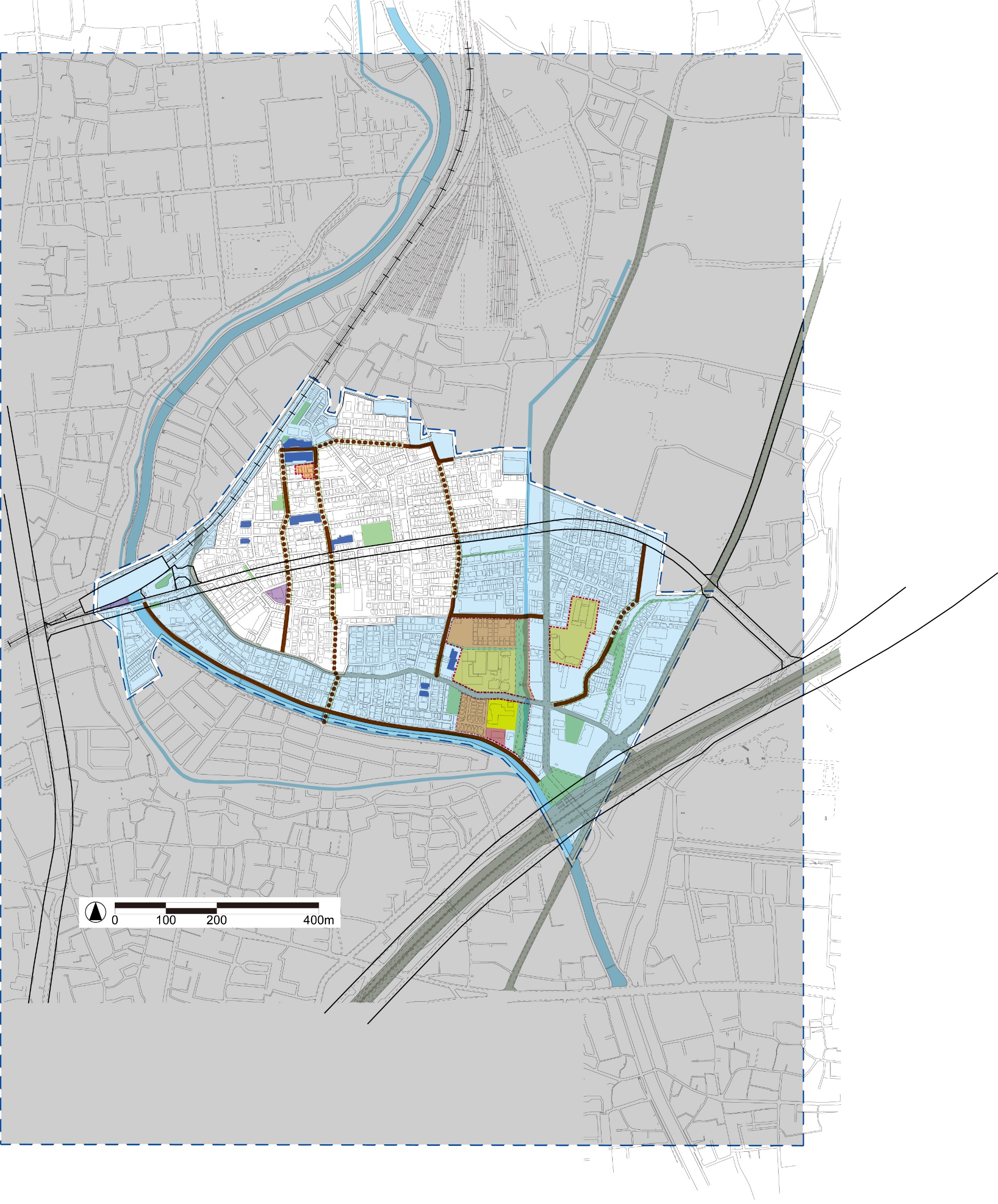 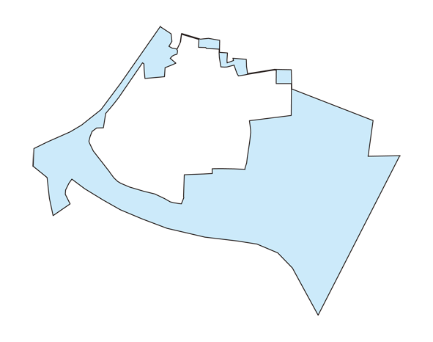 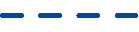 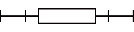 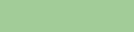 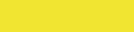 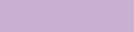 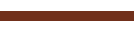 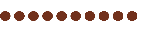 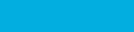 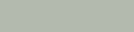 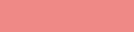 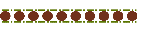 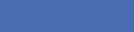 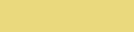 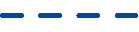 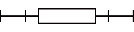 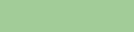 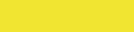 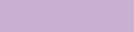 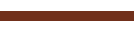 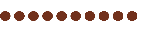 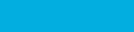 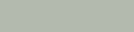 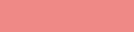 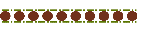 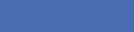 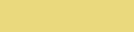 萱島東萱島東萱島東萱島東萱島東萱島東萱島東萱島東萱島東萱島東萱島東萱島東面積面積面積面積18ha18ha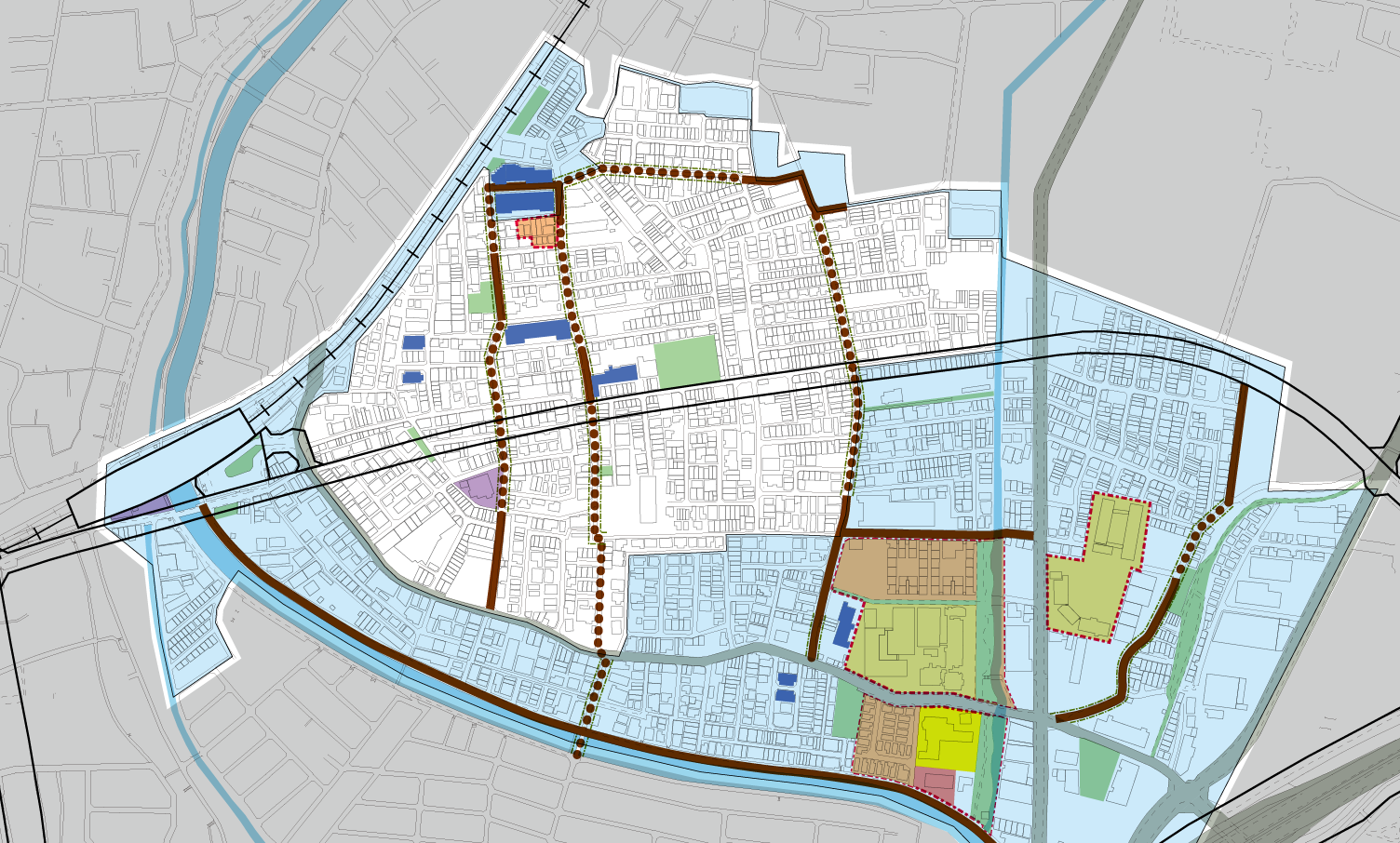 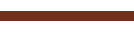 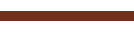 想定平均焼失率想定平均焼失率想定平均焼失率R5年度末23.8%23.8%想定平均焼失率想定平均焼失率想定平均焼失率解消目標年度解消目標年度解消目標年度解消目標年度R6年度R6年度建物棟数（R5年度末）建物棟数（R5年度末）建物棟数（R5年度末）建物棟数（R5年度末）1,490棟1,490棟計画事業量（R3年度～R6年度）計画事業量（R3年度～R6年度）計画事業量（R3年度～R6年度）計画事業量（R3年度～R6年度）計画事業量（R3年度～R6年度）計画事業量（R3年度～R6年度）老朽建築物除却老朽建築物除却老朽建築物除却老朽建築物除却44棟44棟道路整備予定延長整備予定延長整備予定延長744ｍ744ｍ道路用地取得面積用地取得面積用地取得面積250㎡250㎡実績（R3年度～R5年度）実績（R3年度～R5年度）実績（R3年度～R5年度）実績（R3年度～R5年度）実績（R3年度～R5年度）実績（R3年度～R5年度）老朽建築物除却老朽建築物除却老朽建築物除却老朽建築物除却17棟17棟道路整備延長整備延長整備延長50 m50 m道路用地取得面積用地取得面積用地取得面積291.1㎡291.1㎡整備スケジュール整備スケジュール路線名路線名路線名未拡幅道路延長未拡幅道路延長R3年度R4年度R5年度R6年度R7年度整備スケジュール整備スケジュール主要生活道路A主要生活道路A主要生活道路A541m541m整備スケジュール整備スケジュール主要生活道路B主要生活道路B主要生活道路B153m153m